Smashing SimilesComplete these sentences using similes. Use the words in the box below to help you.The boy ran quickly like a _________________________________.The coins shone as brightly as the _________________________________.Jessie swam as smoothly as a _________________________________.The giant’s laugh was as loud as _________________________________.The man was as tall as a _________________________________.The baby was as quiet as a _________________________________.Look at the picture of the winter scene and create 2 similes to describe the cold. 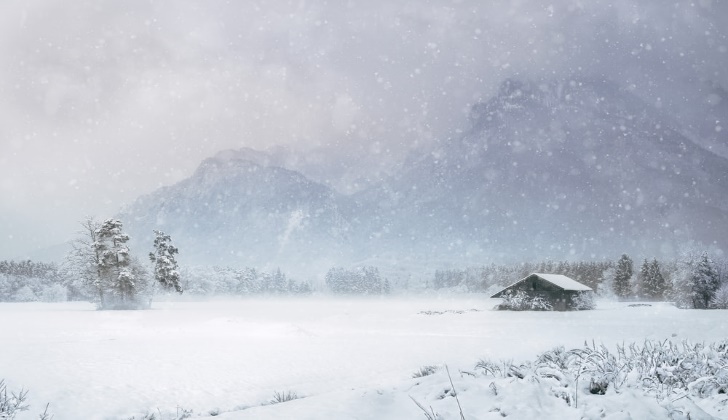 Here are some examples:as cold as ice crystals.as bleak as a bitter wind.